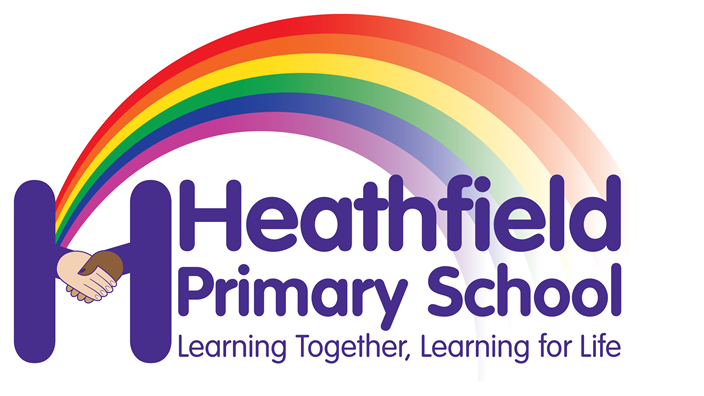 Heathfield Primary SchoolUNIFORM POLICY Our Mission Statement:Learning together, Learning for LifeCONTENTS1.AIMS2. HEATHFIELD’S LEGAL REQUIREMENTS 3. LIMITING THE COST OF SCHOOL UNIFORM4. EXPECTATIONS FOR SCHOOL UNIFORM5. EXPECTATIONS FOR OUR SCHOOL COMMUNITY6. MONITORING ARRNAGEMENTS AIMSThis policy aims to: Set out our approach to requiring a uniform that is of reasonable cost and offers the best value for money for parents and carersExplain how we will avoid discrimination in line with our legal duties under the Equality Act 2010 Clarify our expectations for school uniform 2. HEATHFIELD’S LEGAL REQUIREMENTS The Equality Act 2010 prohibits discrimination against an individual based on the protected characteristics, which include sex, race, religion or belief, and gender reassignment. To avoid discrimination, our school will: Avoid listing uniform items based on sex, to give all pupils the opportunity to wear the uniform they feel most comfortable in or that most reflects their self-identified gender Make sure that our uniform costs the same for all pupilsAllow all pupils to have long hair (though we reserve the right to ask for this to be tied back) Allow all pupils to style their hair in the way that is appropriate for school yet makes them feel most comfortable Allow pupils to request changes to swimwear for religious reasons Allow pupils to wear headscarves and other religious or cultural symbols Allow for adaptations to our policy on the grounds of equality by asking pupils or their parents to get in touch with Miss. Wilkinson or Mrs. Rebton via the school office or parents@heathfield.bolton.sch.uk, who can answer questions about the policy and respond to any requests  LIMITING THE COST OF SCHOOL UNIFORM Our school has a duty to make sure that the uniform we require is affordable, in line with statutory guidance from the Department for Education on the cost of school uniform. We understand that items with distinctive characteristics (such as branded items, or items that have to have a school logo or a unique fabric/colour/design) cannot be purchased from a wide range of retailers and that requiring many such items limits parents’ ability to ‘shop around’ for a low price.  We will make sure our uniform:Is available at a reasonable costHeathfield Humper £9, Cardigan is £10 and hoody is £12Heathfield Polo shirt is £8 and PE t short is £5Cheaper supermarket versions are available for polo shirt and PE t shirtPants, shorts, gingham dresses are generic items and can be purchased from supermarkets or equivalent  Provides the best value for money for parents/carersWe will do this by: Carefully considering whether any items with distinctive characteristics are necessaryLimiting items with distinctive characteristics to low-cost or long-lasting items, such as ties Considering cheaper alternatives to school-branded items, such as logos that can be ironed on, as long as this doesn’t compromise quality and durabilityAvoiding specific requirements for items pupils could wear on non-school days, such as coats, bags and shoes Keeping the number of optional branded items to a minimum, so that the school’s uniform can act as a social leveler Avoiding different uniform requirements for different year/class/house groupsAvoiding different uniform requirements for extra-curricular activities Considering alternative methods for signaling differences in groups for interschool competitions, such as creating posters or labels Making sure that arrangements are in place for parents to acquire second-hand uniform items Avoiding frequent changes to uniform specifications and minimising the financial impact on parents of any changesConsulting with parents and pupils on any proposed significant changes to the uniform policy and carefully considering any complaints about the policEXPECTATIONS FOR SCHOOL UNIFORM 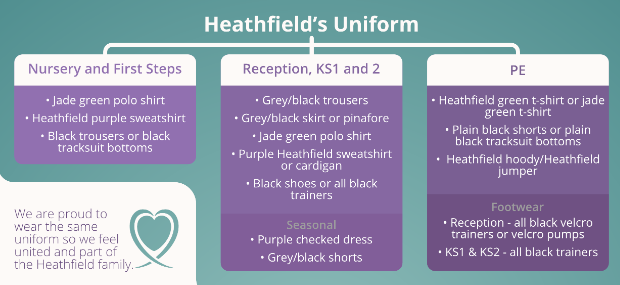 Generic jade green t shits are acceptable. Children can bring a waterproof coat to school Studded earing only are allowedJade Green t- shirt for uniform and PE does not need to be the Heathfield branded item. Swimming kit expectations (based on Swimming pool expectations)Children must bring a towel, swimming kit etc. in a bag.No Bermuda shorts or cut offs Full Lycra swim suits (no bikinis)No jewellery including earrings  No aerosol sprays (deodorant)Children with long hair must wear a swimming capWHERE UNIFORM CAN BE PURCHASED School uniform can be purchased via the school website and/or from Whittakers and Smart clothing. Pants, shorts, gingham dress, jade green t shirts etc. can be bought more widely from high street retailers. PATH (Parent and Teachers of Heathfield) run three ‘Nearly New Sales’ throughout the academic yearEXPECTATIONS FOR OUR SCHOOL COMMUNITY Pupils are expected to wear the correct uniform at all times (other than specified non-school uniform days) while:On the school premisesTravelling to and from school At out-of-school events or on trips that are organised by the school, or where they are representing the school Pupils are also expected to contact Head teacher via parents@heathfield.bolton.sch.uk if they want to request an amendment to the uniform policy in relation to their protected characteristics. PARENTS AND CARERSParents and carers are expected to make sure their child has the correct uniform and PE kit, and that every item is: Clean Clearly labelled with the child’s name In good condition  Parents are also expected to contact head teacher if they want to request an amendment to the uniform policy in relation to:Their child’s protected characteristicsThe cost of the uniform Parents are expected to lodge any complaints or objections relating to the school uniform in a timely and reasonable manner. Disputes about the cost of the school uniform will be: Resolved locally Dealt with in accordance with our school’s complaints policy The school will work closely with parents to arrive at a mutually acceptable outcome. STAFFStaff will closely monitor pupils to make sure they are in correct uniform. They will give any pupils and families breaching the uniform policy the opportunity to comply, but will follow up with the head teacher if the situation doesn’t improve. Staff will give children Uniform slips, highlighting which part of the uniform policy is not being upheld.  Ongoing breaches of our uniform policy will be dealt with by the Headteacher, Assistant Headteacher and Learning Mentor.In cases where it is suspected that financial hardship has resulted in a pupil not complying with this uniform policy, staff will take a mindful and considerate approach to resolving the situation. GOVERNORSThe governing board will review this policy and make sure that it:Is appropriate for our school’s context Is implemented fairly across the school Takes into account the views of parents and pupilsOffers a uniform that is appropriate, practical and safe for all pupils   The board will also make sure that the school’s uniform supplier arrangements give the highest priority to cost and value for money, for example by avoiding single supplier contracts and by re-tendering contracts at least every 5 years. MONITORING This policy will be reviewed annually by Head teacher. At every review, it will be approved by Quality of education committee. Chair of GovernorsZulfi JivaHeadteacherMr M D ThornleyPolicy written byMarl Thornley  Date approved by governorsOctober 2022Date of next reviewOctober 2023Committee ResponsibleFinance and Resources 